САРАТОВСКАЯ ГОРОДСКАЯ ДУМАРЕШЕНИЕ26.11.2021 № 6-63г. СаратовО делегировании депутатов Саратовской городской Думы в состав комиссии  по отбору объектов концессионных соглашений Саратовская городская ДумаРЕШИЛА:	1. Делегировать в состав комиссии по отбору объектов концессионных соглашений депутатов Саратовской городской Думы:1.1. Агапова Сергея Александровича;1.2. Ащеулова Александра Николаевича;1.3. Григорьевского Никиту Юрьевича;1.4. Маслова Александра Викторовича;1.5. Фомина Игоря Леонидовича;1.6. Юдина Александра Борисовича.2. Администрации муниципального образования «Город Саратов» привести правовые акты в соответствие с настоящим решением.3. Настоящее решение вступает в силу со дня его принятия.ПредседательСаратовской городской Думы                                                      Д.Г. Кудинов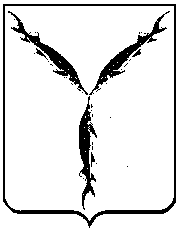 